ΤΜΗΜΑ ΜΗΧΑΝΙΚΩΝ ΠΕΡΙΒΑΛΛΟΝΤΟΣ – ΠΑΝΕΠΙΣΤΗΜΙΟ ΔΥΤΙΚΗΣ ΜΑΚΕΔΟΝΙΑΣΟνοματεπώνυμο:Αλεξανδροπούλου Ιωάννα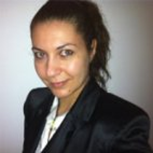 Ειδικότητα/Θέση:Μοριακός Βιολόγος-Γενετιστής / Διδάσκουσα, Τμήμα Μηχανικών ΠεριβάλλοντοςΜοριακός Βιολόγος-Γενετιστής / Διδάσκουσα, Τμήμα Μηχανικών ΠεριβάλλοντοςΣύντομο Βιογραφικό:Η Ιωάννα Αλεξανδροπούλου είναι διδάσκουσα στο Τμήμα Μηχανικών Περιβάλλοντος του Π.Δ.Μ. Είναι διπλωματούχος Μοριακός Βιολόγος-Γενετιστής του ΔΠΘ (2005). Μετά την αποφοίτηση της συνέχισε τις σπουδές της σε διδακτορικό επίπεδο στο Τμήμα Ιατρικής του ΔΠΘ (2013). Η ερευνητική του δραστηριότητα επικεντρώνεται σε θέματα σχετικά με το αντικείμενο της Δημόσιας Υγείας και Υγιεινής, Περιβαλλοντικής Μικροβιολογίας και Προστασίας Περιβάλλοντος. Έχει δημοσιεύσει 47 άρθρα σε πρακτικά διεθνών & εθνικών συνεδρίωνκαθώς και 14 άρθρα σε διεθνή έγκριτα επιστημονικά περιοδικά. Έχει συμμετάσχει σε 19 ερευνητικά προγράμματα ως επιστημονικός συνεργάτης. Στα πλαίσια του ερευνητικού της έργου έχει καταχωρήσει στελέχη Legionella pneumophila στην Διεθνή Τράπεζα Γονιδιωμάτων (GenBank), National Center for Biotechnology Information (NCBI) (Accession: KF998059-KF998082, Accession: KC312064- KC312153). Το 2011 η εργασία της «Παρουσία στελεχών Legionella spp. σε φίλτρα αυτοκινήτων: μια πιθανή οδός μετάδοσης της νόσου λεγεωναρίων σε οδηγούς», πήρε έπαινο στο 2ο Πανελλήνιο Συνέδριο του Φόρουμ Δημόσιας Υγείας και Κοινωνικής Ιατρικής, όπως και το 2012 η εργασία «Εκτίμηση Ποιότητας Νερού Ιαματικών Πηγών στη Περιφέρεια Ανατολικής Μακεδονίας Θράκης» στο 3ο Πανελλήνιο Συνέδριο του Φόρουμ Δημόσιας Υγείας και Κοινωνικής Ιατρικής.Το διδακτικό της έργο έγκειται τόσο σε προπτυχιακό, όσο και σε μεταπτυχιακό επίπεδο, όπως επίσης και σε σεμινάρια στο πλαίσιο της εκπαίδευσης των Ειδικευομένων Γενικής Ιατρικής. Έχει υπάρξει εισηγητής σε ημερίδες. Είναι μέλος και σύμβουλος συντακτικής επιτροπής διεθνών επιστημονικών περιοδικών.Η Ιωάννα Αλεξανδροπούλου είναι διδάσκουσα στο Τμήμα Μηχανικών Περιβάλλοντος του Π.Δ.Μ. Είναι διπλωματούχος Μοριακός Βιολόγος-Γενετιστής του ΔΠΘ (2005). Μετά την αποφοίτηση της συνέχισε τις σπουδές της σε διδακτορικό επίπεδο στο Τμήμα Ιατρικής του ΔΠΘ (2013). Η ερευνητική του δραστηριότητα επικεντρώνεται σε θέματα σχετικά με το αντικείμενο της Δημόσιας Υγείας και Υγιεινής, Περιβαλλοντικής Μικροβιολογίας και Προστασίας Περιβάλλοντος. Έχει δημοσιεύσει 47 άρθρα σε πρακτικά διεθνών & εθνικών συνεδρίωνκαθώς και 14 άρθρα σε διεθνή έγκριτα επιστημονικά περιοδικά. Έχει συμμετάσχει σε 19 ερευνητικά προγράμματα ως επιστημονικός συνεργάτης. Στα πλαίσια του ερευνητικού της έργου έχει καταχωρήσει στελέχη Legionella pneumophila στην Διεθνή Τράπεζα Γονιδιωμάτων (GenBank), National Center for Biotechnology Information (NCBI) (Accession: KF998059-KF998082, Accession: KC312064- KC312153). Το 2011 η εργασία της «Παρουσία στελεχών Legionella spp. σε φίλτρα αυτοκινήτων: μια πιθανή οδός μετάδοσης της νόσου λεγεωναρίων σε οδηγούς», πήρε έπαινο στο 2ο Πανελλήνιο Συνέδριο του Φόρουμ Δημόσιας Υγείας και Κοινωνικής Ιατρικής, όπως και το 2012 η εργασία «Εκτίμηση Ποιότητας Νερού Ιαματικών Πηγών στη Περιφέρεια Ανατολικής Μακεδονίας Θράκης» στο 3ο Πανελλήνιο Συνέδριο του Φόρουμ Δημόσιας Υγείας και Κοινωνικής Ιατρικής.Το διδακτικό της έργο έγκειται τόσο σε προπτυχιακό, όσο και σε μεταπτυχιακό επίπεδο, όπως επίσης και σε σεμινάρια στο πλαίσιο της εκπαίδευσης των Ειδικευομένων Γενικής Ιατρικής. Έχει υπάρξει εισηγητής σε ημερίδες. Είναι μέλος και σύμβουλος συντακτικής επιτροπής διεθνών επιστημονικών περιοδικών.Δημοσιεύσεις2013-2015(έως πέντε)«Preventing Neonatal Legionellosis-The Environmental Surveillance Approach» Alexandropoulou IG, Panopoulou M, Parasidis TA, Konstantinidis T, Constantinidis TC. ClinMicrobiol 4:e125(2015).«Environmental surveillance and molecular epidemiology of waterborne pathogen Legionella pneumophila in health-care facilities of Northeastern Greece: a 4-year survey»Alexandropoulou I.G., Ntougias S., Konstantinidis T.G., Parasidis T.A., Panopoulou M., Constantinidis T.C.. Environ SciPollut Res Int. May;22:7628-40 (2015).«Can Procalcitonin in Cerebrospinal Fluid be a Diagnostic Tool for Meningitis?»Konstantinidis T., Cassimos D, Gioka T, Tsigalou C, Parasidis T, Alexandropoulou I, Nikolaidis C, Kampouromiti G, Constantinidis T, Chatzimichael A, Panopoulou M. J Clin Lab Anal. May;29(3):169-74 (2015).“Antibiotic Susceptibility Surveillance of Environmental Legionella Strains: Application of the E-Test to Bacteria Isolated From Hospitals in Greece” Alexandropoulou I., G., Parasidis T. A., Konstantinidis T. G., Constantinidis T. C., Panopoulou M. J Infect Dis Ther, 2:1 (2013).“First report of Legionella pneumophila in car cabin air filters. Are these a potential exposure pathway for professional drivers?” Alexandropoulou I. G., Konstantinidis TG, Parasidis TA, Nikolaidis C, Panopoulou M, Constantinidis TC. Scand J Infect Dis. 45 (12), 948-952 (2013).«Preventing Neonatal Legionellosis-The Environmental Surveillance Approach» Alexandropoulou IG, Panopoulou M, Parasidis TA, Konstantinidis T, Constantinidis TC. ClinMicrobiol 4:e125(2015).«Environmental surveillance and molecular epidemiology of waterborne pathogen Legionella pneumophila in health-care facilities of Northeastern Greece: a 4-year survey»Alexandropoulou I.G., Ntougias S., Konstantinidis T.G., Parasidis T.A., Panopoulou M., Constantinidis T.C.. Environ SciPollut Res Int. May;22:7628-40 (2015).«Can Procalcitonin in Cerebrospinal Fluid be a Diagnostic Tool for Meningitis?»Konstantinidis T., Cassimos D, Gioka T, Tsigalou C, Parasidis T, Alexandropoulou I, Nikolaidis C, Kampouromiti G, Constantinidis T, Chatzimichael A, Panopoulou M. J Clin Lab Anal. May;29(3):169-74 (2015).“Antibiotic Susceptibility Surveillance of Environmental Legionella Strains: Application of the E-Test to Bacteria Isolated From Hospitals in Greece” Alexandropoulou I., G., Parasidis T. A., Konstantinidis T. G., Constantinidis T. C., Panopoulou M. J Infect Dis Ther, 2:1 (2013).“First report of Legionella pneumophila in car cabin air filters. Are these a potential exposure pathway for professional drivers?” Alexandropoulou I. G., Konstantinidis TG, Parasidis TA, Nikolaidis C, Panopoulou M, Constantinidis TC. Scand J Infect Dis. 45 (12), 948-952 (2013).Ερευνητικά Προγράμματα2013-2018(έως πέντε)«Προσδιορισμός των μικροβιακών κοινοτήτων κατά την επεξεργασία υγρών αποβλήτων σε βιοαντιδραστήρες μεμβρανών», Ειδικός Λογαριασμός Ερευνών του Δημοκριτείου Πανεπιστημίου Θράκης.«Ανάπτυξη μοριακών μεθόδων για τον άμεσο έλεγχο της ποιότητας του πόσιμου νερού / Δημιουργία μοντέλου βελτιστοποίησης της ποιότητας του πόσιμου νερού», (Π.Ε.Π.).«Προσδιορισμός των μικροβιακών κοινοτήτων κατά την επεξεργασία υγρών αποβλήτων σε βιοαντιδραστήρες μεμβρανών», Ειδικός Λογαριασμός Ερευνών του Δημοκριτείου Πανεπιστημίου Θράκης.«Ανάπτυξη μοριακών μεθόδων για τον άμεσο έλεγχο της ποιότητας του πόσιμου νερού / Δημιουργία μοντέλου βελτιστοποίησης της ποιότητας του πόσιμου νερού», (Π.Ε.Π.).Διακρίσεις:3ο Πανελλήνιο Συνέδριο του Φόρουμ Δημόσιας Υγείας και Κοινωνικής Ιατρικής, Έπαινος στην εργασία με τίτλο: «Εκτίμηση Ποιότητας Νερού Ιαματικών Πηγών στη Περιφέρεια Ανατολικής Μακεδονίας Θράκης».2ο Πανελλήνιο Συνέδριο του Φόρουμ Δημόσιας Υγείας και Κοινωνικής Ιατρικής, Έπαινος στην εργασία με τίτλο: «Παρουσία στελεχών Legionella spp. σε φίλτρα αυτοκινήτων: μια πιθανή οδός μετάδοσης της νόσου λεγεωναρίων σε οδηγούς».3ο Πανελλήνιο Συνέδριο του Φόρουμ Δημόσιας Υγείας και Κοινωνικής Ιατρικής, Έπαινος στην εργασία με τίτλο: «Εκτίμηση Ποιότητας Νερού Ιαματικών Πηγών στη Περιφέρεια Ανατολικής Μακεδονίας Θράκης».2ο Πανελλήνιο Συνέδριο του Φόρουμ Δημόσιας Υγείας και Κοινωνικής Ιατρικής, Έπαινος στην εργασία με τίτλο: «Παρουσία στελεχών Legionella spp. σε φίλτρα αυτοκινήτων: μια πιθανή οδός μετάδοσης της νόσου λεγεωναρίων σε οδηγούς».